Publicado en   el 05/01/2015 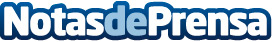 Cantabria lidera la caída del paro en 2014 tras cerrar un año históricoDatos de contacto:Nota de prensa publicada en: https://www.notasdeprensa.es/cantabria-lidera-la-caida-del-paro-en-2014 Categorias: Cantabria http://www.notasdeprensa.es